Утверждено постановлением  администрации                                                                         муниципального района                                                                            «Кыринский  район»                                                                                  от 05февраля 2020 года    №85     Положениео проведении районного конкурса на лучшую организациюработы  по охране труда в муниципальном районе «Кыринский район»1. Общие положения1.1. Настоящее Положение определяет условия и порядок проведения районного конкурса «Лучшая организация работы по охране труда в муниципальном районе «Кыринский район» (далее – Конкурс).1.2. Конкурс проводится в целях активизации работы по предупреждению несчастных случаев на производстве и снижению уровня профессиональной заболеваемости работников.  Задачами конкурса являются:- определение организаций и индивидуальных предпринимателей, являющихся работодателями (далее - организации), имеющих лучшие показатели в обеспечении безопасных условий труда работников;- повышения престижа должности специалиста по охране труда;- определение муниципальных образований Забайкальского края, органы местного самоуправления которых имеют лучшие показатели работы в сфере охраны труда;- стимулирование руководителей организаций и органов местного самоуправления к созданию на рабочих местах здоровых и безопасных условий труда и организации работы в сфере охраны труда;- распространение передового опыта и методов работы по охране труда победителей конкурса, в том числе по профилактике ВИЧ/СПИДа на рабочих местах и недопущению дискриминации и стигматизации в трудовых коллективах лиц, живущих с ВИЧ-инфекцией.1.3. Конкурс проводится по четырем номинациям.Первая номинация - «Лучшая организация муниципального района «Кыринский район» по проведению работы в сфере охраны труда» по следующим отраслевым группам:- промышленность (строительство, транспорт и связь, электроэнергетика, добыча полезных ископаемых и др);- сельское и лесное хозяйство;- торговля и общественное питание, другие отрасли сферы материального производства;- организации здравоохранения и социальной защиты населения;- организации образования, культуры и спорта;- другие отрасли непроизводственной сферы.Вторая номинация – «Лучший специалист по охране труда муниципального района «Кыринский район» по следующим группам:Третья  номинация – «Лучшая работа по информированию работников по вопросам ВИЧ/СПИДа на рабочих местах среди работодателей».1.4. Участие в конкурсе является добровольным.2. Порядок и сроки проведения конкурса2.1. Организатором конкурса является администрация муниципального района «Кыринский район» (далее – Организатор). Основными функциями Организатора конкурса являются:- утверждение состава и регламента краевой конкурсной комиссии, обеспечение ее деятельности;- разработка конкурсной документации;- организация публикации извещений о начале проведения конкурса и его итогах;- обеспечение конкурсных комиссий необходимыми документами;- организация приема, регистрации и хранения представленных для участия в конкурсе документов;- составление и утверждение сметы на проведение конкурса.2.2. Конкурс по всем номинациям проводится по итогам года (отчетный год). Начало конкурса – 10 февраля года, следующего за отчетным.2.3. Не менее чем за месяц до начала конкурса Организатором утверждается состав  краевой конкурсной комиссии и организуется публикация извещения в краевых средствах массовой информации о проведении конкурса с указанием:- сроков проведения конкурса;- перечня и форм документов, необходимых для участия в конкурсе по четырем номинациям;- ссылок на правовые акты, регламентирующие проведение конкурса;- телефона и почтового адреса Организатора.2.7. Срок окончания приема документов от участников конкурса по обеим номинациям - 1 марта года, следующего за отчетным. Конкурсные документы, представленные после указанного срока, не рассматриваются.2.8. Муниципальные конкурсные комиссии в срок до 1 апреля года, следующего за отчетным, представляют Организатору протокол заседания комиссии о подведении итогов по муниципальному образованию и конкурсные документы лучших организаций, лучших специалистов по охране труда муниципального образования по каждой номинации, отраслевой группе для их участия во втором этапе конкурса.3. Требования к участникам конкурса3.1. К организациям-участникам конкурса по номинациям «Лучшая организация Забайкальского края по проведению работы в сфере охраны труда», «Лучшая работа по информированию работников по вопросам ВИЧ/СПИДа на рабочих местах среди работодателей» предъявляются следующие требования:- регистрация и осуществление производственной деятельности на территории Забайкальского края;- осуществление производственной деятельности в течение всего отчетного года;- отсутствие процесса ликвидации или стадии банкротства.3.2. К участникам конкурса по номинации «Лучший специалист по охране труда Забайкальского края» предъявляются следующие требования:- наличие в штатном расписании организации должности специалиста по охране труда;- специалист по охране труда должен проработать не менее одного календарного года в организации, от которой подается заявка.3.3. Участники конкурса по всем четырем номинациям должны представить в конкурсную комиссию: - заявку на участие в конкурсе по установленной форме (приложение №4);- показатели, характеризующие сферу охраны труда в организации или муниципальном образовании, работу специалиста по охране труда и работу по информированию работников по вопросам ВИЧ/СПИДа на рабочих местах (приложение № 1, № 2, № 3);- по усмотрению участника конкурса могут быть представлены документы и материалы, характеризующие безопасность производства и организацию охраны труда.Конкурсные комиссии вправе затребовать дополнительные сведения, уточняющие содержание заявки и показатели, характеризующие сферу охраны труда, а также организовать обследование участников конкурса с выездом в организацию.3.4. Участники конкурса несут ответственность:- за достоверность информации, указанной в заявке и таблице показателей, характеризующих сферу охраны труда;- за соблюдение условий конкурса, установленных настоящим Положением. За несоблюдение условий конкурса и предоставление недостоверной информации конкурсная комиссия своим решением может лишить участника права участия в конкурсе. Решение муниципальной конкурсной комиссии о лишении права участия в конкурсе может быть обжаловано участником в краевую конкурсную комиссию.4. Порядок подведения итогов конкурса4.1. Если по окончании приема документов на участие в конкурсе количество заявок, полученное Организатором по отраслевой группе или по номинации «Лучший специалист по охране труда муниципального района «Кыринский район», составляет менее трех, конкурс в данной группе считается не состоявшимся.4.2. Лучшие по итогам конкурса организации определяются путем подсчета суммы баллов показателей по каждой номинации и группе, указанных в таблицах приложений № 1, № 2 и № 3. Также учитываются дополнительные сведения, представленные участниками конкурса. 4.3.Лучшие по итогам конкурса специалисты по охране труда Забайкальского края определяются путем подсчета суммы баллов показателей, указанных в таблице приложения № 2, и баллов, набранных при тестировании. Также учитываются дополнительные сведения, представленные участниками конкурса. 4.4. Балльная оценка показателей, указанных в приложениях № 1, № 3, утверждается краевой конкурсной комиссией и доводится Организатором до сведения муниципальных конкурсных комиссий. 4.5. Вопросы тестирования специалистов по охране труда проводятся до участников конкурса в день проведения тестирования.4.6. По всем номинациям конкурса устанавливаются первое, второе и третье призовые места, в том числе для каждой отраслевой группы.4.7. Участники конкурса, занявшие первые, вторые и третьи призовые места, награждаются грамотами главы муниципального района «Кыринский район» и памятными подарками.4.8.  Участники конкурса, не занявшие призовых мест, поощряются  благодарственными письмами главы муниципального района «Кыринский район»._______________________ПРИЛОЖЕНИЕ № 1к Положению о проведении районного конкурса на  лучшую организацию работы  по охране труда в муниципальном районе «Кыринский район», утвержденному постановлением администрации  муниципального района «Кыринский район»                                                                        от 05февраля 2020г.   № 85  Организация (полное наименование) _______________________________________________________________________________________________________________________Юридический адрес организации _____________________________________________Почтовый адрес, телефон, факс. ______________________________________________Основной вид деятельности (код по ОКВЭД) ___________________________________Отраслевая группа конкурса, в которой заявлена организация _____________________  __________________________________________________________________________Среднесписочная численность работников _____________________________________ в том числе: женщин_____________, лиц моложе 18 лет_____________* Улучшение условий труда – это снижение класса или степени класса условий труда на рабочем месте.**  Если указанное в отчетном году количество работников, которым условия труда были улучшены до допустимых, не сопровождается соответствующим уменьшением показателей по пункту 9, то необходимо дополнительно к табличным данным указать в пояснительной записке: по каким факторам производственной среды и в результате каких мероприятий улучшились условия труда работников. Руководитель организации  /____________________/     М. П.                                                                                                     ПРИЛОЖЕНИЕ № 2к Положению о проведении районного конкурса на лучшую организацию работы  по охране труда в муниципальном районе «Кыринский район», утвержденному постановлением администрации  муниципального района «Кыринский район»                                                                        от 05февраля 2020г.   № 85Ф.И.О. специалиста по охране труда ___________________________________Стаж работы  специалистом по охране труда ____________________________Организация (полное наименование) ___________________________________Юридический адрес организации ______________________________________Почтовый адрес, телефон, факс. _______________________________________Основной вид деятельности (код по ОКВЭД) ____________________________Среднесписочная численность работников _______, в том числе:             женщин _______, лиц моложе 18 лет ______.* Если при улучшении условий труда работникам, не сопровождается соответствующим уменьшением показателей по пункту 20, то необходимо дополнительно указать в пояснительной записке по каким факторам  производственной среды и трудового процесса улучшены условия труда и в результате каких мероприятий.Руководитель организации ____________________ / _____________________  М. П.ПРИЛОЖЕНИЕ № 3к Положению о проведении районного конкурса на лучшую организацию работы  по охране труда в муниципальном районе «Кыринский район», утвержденному постановлением администрации муниципального района «Кыринский район»от 05февраля 2020 гю № 851.	Организация (полное наименование) ________________________________________________________________________________________________________________________2.	Юридический адрес организации ______________________________________________3.	Почтовый адрес, телефон, факс. _______________________________________________4.	Основной вид деятельности (код по ОКВЭД) ____________________________________5.	Среднесписочная численность работников ______________________________________ в том числе: женщин_____________, лиц моложе 18 лет_____________Вместе с Показателями, характеризующими работу по информированию работников по вопросам ВИЧ - инфекции на рабочих местах среди работодателей, предоставляются:- копия Программы по профилактике и повышению уровня информированности работников по вопросам ВИЧ/СПИДа на рабочих местах;- фотографии размером 9 x 14 см  информационных уголков и стендов (общий вид, место расположения и  доступность, наличие информационных материалов на стендах);- копии информационно-раздаточных  материалов (листовки, брошюры, памятки, буклеты) о проблемах ВИЧ-инфекциии анонимном тестировании на ВИЧ-инфекцию, предоставленных Центром по профилактике и борьбе со СПИД и (или) разработанных работодателем самостоятельно;- копии программ проведения семинаров, круглых столов по вопросам предупреждения и профилактики ВИЧ-инфекции  (и  копии протоколов  при наличии);- фотографии размером  9 x 14 см о просмотре видеофильмов по вопросам предупреждения и профилактики ВИЧ-инфекции;- копии программ информационных лекций, фотографии размером 9 x 14 см о проведении лекций (копии протоколов при наличии);-  перечень  локальных  нормативных  документов  по  охране  труда (приказы, инструкции, журналы, программы проведения вводного инструктажа и инструктажей на рабочем месте, в которых отражены вопросы по профилактике ВИЧ-инфекции);- копия   раздела/приложения коллективного   договора  организации  с  мероприятиями  по профилактике  ВИЧ/СПИДа  на  рабочих  местах  и недопущению дискриминации и стигматизации работников, живущих с ВИЧ;-  копия  соглашения  или  плана  мероприятий  по  охране  труда с указанием  запланированных   финансовых   средств   на   мероприятия   по информированию работников о проблемах ВИЧ-инфекции и ее профилактике;- фотографии размером 9 x 14 см проведения акций по добровольному и  конфиденциальному  консультированию  и  тестированию  на ВИЧ-инфекцию на рабочих местах;- копия соглашения между администрацией организации и Центром СПИД о реализации программ по профилактике ВИЧ/СПИДа на рабочих местах.Руководитель организации ____________________ / _____________________/    М. П.ПРИЛОЖЕНИЕ № 4к Положению о проведении районного конкурса на лучшую организацию работы  по охране труда в муниципальном районе «Кыринский район», утвержденному постановлением администрации муниципального района «Кыринский район»от 05февраля 2020 г.№85Название организации __________________________________________________Должность и Ф.И.О.* руководителя ___________________________________________________________________________________________________________Ф.И.О.* специалиста по охране труда __________________________________________________________________________________________________________заявляет о своем намерении принять участие в краевом конкурсе на лучшую организацию работы  по охране труда в Забайкальском крае за 2019 год вноминации (ях)__________________________________________________________________________________________________________________________Адрес организации ____________________________________________________Контактные телефоны________________________, факс _____________________ е-mail: _____________________________ИНН _______________________________КПП _______________________________Р/счет ______________________________Л/счет ______________________________БИК _______________________________ОКТМО ____________________________ОГРН ______________________________С порядком проведения конкурса ознакомлены и согласны.К конкурсной заявке прилагаются следующие документы, предусмотренные положением о конкурсе (указать полный перечень прикладываемых документов): _______________________________________________________________________________________________________________________________________________________________________________________________________________________________________________________________________* Фамилия, имя, отчество указываются полностью.Руководитель                           ___________________ / ___________________ /                                                            М.П.Дата подачи заявки:      ________________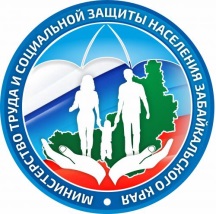 Показатели, характеризующие состояние  охраны труда в организации  (ИП) за 2019 год№ п/пПоказатели 2019 год2018 год1Количество несчастных случаев на производстве1Из них:1- легких;1- тяжелых;1- смертельных;1- групповых;1- скрытых2Количество пострадавших от несчастных случаев на производстве2Из них:2- несовершеннолетних;2- женщин;2- от тяжелого несчастного случаев;2- со смертельным исходом3Количество пострадавших от несчастных случаев на производстве в расчете на 1000 работающих (коэффициент частоты)3со смертельным исходом в расчете на 1000 работающих4Число дней нетрудоспособности в расчете на одного пострадавшего (коэффициент тяжести)5Число впервые выявленных случаев профессиональных заболеваний на 1000 работающих6Наличие опасных производственных объектов, зарегистрированных в Забайкальском управлении Ростехнадзора: да/нет6Аварийность на опасных производственных объектах, да/нет7Уровень аварийности на подведомственном автотранспорте:7- наличие автотранспорта в организации, указать количество7- наличие аварий с участием автотранспорта, да/нет8Проведение специальной оценки условий труда (далее – СОУТ), да/нет8Год проведения СОУТ8Количество рабочих мест, на которых проведена СОУТ8Доля рабочих мест, на которых проведена СОУТ, % от общего количества рабочих мест8Доля работающих на рабочих местах, на которых проведена СОУТ, % от среднесписочной численности9Количество работающих во вредных и (или) опасных условиях труда по результатам СОУТ9Доля  работающих во вредных и (или) опасных условиях труда по результатам СОУТ, % от среднесписочной численности9- в том числе женщин, % от среднесписочной численности женщин;9- в том числе несовершеннолетних, человек 10Доля работающих во вредных и (или) опасных условиях труда по фактору тяжести трудового процесса по результатам СОУТ, % от среднесписочной численности10- в том числе женщин, % от среднесписочной численности женщин;10- в том числе несовершеннолетних, человек 11Общее количество РМ с допустимыми и оптимальными условиями труда11Из них указать количество задекларированных рабочих мест в Гострудинспекцию в Забайкальском крае(№ и дата регистрации указать в пояснительной записке)11Указать долю задекларированных рабочих мест от общего количества рабочих мест с допустимыми и оптимальными условиями труда, нет / % 12Количество рабочих мест, на которых по результатам СОУТ были улучшены условия труда*, из числауказанных в п. 9:12Доля рабочих мест, на которых по результатам СОУТ были улучшены условия труда, от общего количества рабочих мест с вредными условиями труда, не требуется / нет / % 13Наличие соглашения или иного утвержденного плана мероприятий по улучшению условий и охраны труда, да/ нет13- указать долю выполнения запланированных мероприятий, %14Объем затрат на мероприятия по улучшению  условий и охраны труда на 1 работника в год, тыс. руб.15Количество работников, которым условия труда по результатам СОУТ были улучшены до допустимых в результате модернизации оборудования, переобучения другим профессиям и проведению иных мероприятий**, человек/не требуется/нет15Доля работников, которым улучшены условия труда до допустимых, к количеству работников, занятых на работах с вредными условиями труда, %15Количество женщин, которым условия труда по результатам СОУТ были улучшены до допустимых в результате модернизации оборудования, переобучения другим профессиям и проведению иных мероприятий*, человек/не требуется/нет15Доля женщин, которым улучшены условия труда до допустимых, к количеству женщин, занятых на работах с вредными условиями труда, % 16Количество работников, которым условия труда по фактору тяжести трудового процесса СОУТ были улучшены до допустимых в результате модернизации оборудования, переобучения другим профессиям и проведению иных мероприятий*, человек/не требуется/нет16Доля работников, которым улучшены условия труда по фактору тяжести трудового процесса до допустимых, к количеству работников, занятых на работах с вредными условиями труда по данному фактору, не требуется/нет / % 16Количество женщин, которым условия труда по фактору тяжести трудового процесса СОУТ были улучшены до допустимых в результате модернизации оборудования, переобучения другим профессиям и проведению иных мероприятий*, человек / не требуется/нет16Доля женщин, которым улучшены условия труда по фактору тяжести трудового процесса до допустимых, к количеству работников, занятых на работах с вредными условиями труда по данному фактору, не требуется/нет / % 17Количество работников, которым за работу во вредных и (или) опасных условиях труда. установлены доплаты17Доля работников, которым за работу во вредных и (или) опасных условиях труда. установлены доплаты к общему числу работников, указанных в п. 9, не требуется / нет / %18Взаимодействие с региональным отделением Фонда социального страхования Российской Федерации по направлениям:18- получение средств на финансирование предупредительных мер по сокращению производственного травматизма и профессиональных заболеваний, руб./нет18- получение скидки к страховому тарифу, %/ нет18- получение надбавки к страховому тарифу, %/ нет19Обеспеченность работников сертифицированными средствами индивидуальной защиты, % от потребности20Обеспеченность санитарно - бытовыми помещениями (гардеробными, душевыми, умывальными комнатами, комнатами личной гигиены женщин), % от санитарных норм 21Наличие службы охраны труда или должности специалиста по охране труда при численности работников более 50 человекили наличие приказа (распорядительного документа) о возложении обязанностей ответственного по охране труда при численности работников менее 50 человек, да/нет22Своевременное (раз в 3 года) прохождение обучения по охране труда в учебных центрах (№ и дата выдачи удостоверения, название учебного центра указать в пояснительной записке):  22- руководителя организации,да / нет22- специалиста (ответственного) по охране труда, да / нет22- членов комиссии по охране труда (по проверке знаний по охране труда), да / нет22- уполномоченных профсоюзов (трудового коллектива) по охране труда, да / нет22- наличие профсоюзной организации, да/нет23Наличие локальных нормативных актов, регламентирующих систему управления охраной труда в организации:23- положения об организации охраны труда, да/нет23- приказов о назначении ответственных за проведение инструктажей по охране труда на рабочих местах, да/нет23- приказов о назначении ответственных за безопасную эксплуатацию оборудования, структурных подразделений, объектов, не требуется /нет/ да23- приказов о назначении ответственных за проведение работ повышенной опасности, не требуется/ нет/ да24Наличие комитета (комиссии) по охране труда, да/нет24Количество заседаний комитета (комиссии) по охране труда24Количество разрешенных трудовых споров24Количество предложений о стимулировании работников за активное участие в мероприятиях по улучшению условий и охраны труда25Наличие оборудованного кабинета по охране труда, да/нет26Количество средств наглядной агитации (стендов, уголков и т.д.) по охране труда, размещенных на территории организации нет / да (приложить фото к пояснительной записке)27Количество проведенных дней охраны труда28Обеспеченность организации первичными средствами пожаротушения, % от нормы28Наличие охранно-пожарной сигнализации, да/нет29Наличие в отчетном периоде проверок органов государственного  надзора и контроля,нет / да(количество проверок, органы контроля и надзора указать в пояснительной записке)29Уровень выполнения предписаний органов государственного  надзора и контроля, количество устраненных нарушений, % (устраненные нарушения к общему количеству выявленных и подлежащих устранению нарушений)30Уровень охвата работников проведением обязательных предварительных и периодических медицинских осмотров, % (количество работников, прошедших медосмотр, к количеству работников, подлежащих прохождению медосмотрам)31Количество работников рабочих профессий, которыедолжны проводить ежегодное обучениепо оказанию первой помощи пострадавшим31Доля работников рабочих профессий, которым  проведено ежегодного обучения по оказанию первой помощи пострадавшим, не требуется / нет / %32Наличие коллективного договора в организации, нет/ да (указать номер уведомительной регистрации в пояснительной записке)32Наличие в коллективном договоре раздела «Охрана труда», нет / да32Наличие в коллективном договоре раздела «Пожарная безопасность», нет / да32Наличие раздела «Профилактика ВИЧ/СПИД», нет / да33Наличие в организации разработанной и утвержденной программы «Нулевой травматизм», нет / да (в пояснительной записке указать название программы и реквизиты)34Наличие локального акта с мероприятиями по информированию работников по вопросам  ВИЧ-инфекции на рабочих местах(в пояснительной записке указать данныйлокальный акт),нет / да34% выполнения мероприятий35Коэффициент обновления основных фондов организации (в сопоставимых ценах), %Показатели, характеризующие работу специалиста по охране труда за 2019 год № п/пКритерии оценки2019 год2018 год1Количество обученных требованиям охраны труда работников на специализированных курсах по охране труда, да / нет (указать № и дату выдачи удостоверения, название учебного заведения в пояснительной записке):1- руководителя организации;1- специалиста по охране труда;1- членов комиссии по охране труда;1- уполномоченных профсоюзов по охране труда;1- наличие профсоюзной организации.2Наличие постоянно действующей системы обучения по охране труда работников организации:2- приказа о создании комиссии по проверке знаний требований охраны труда, да/нет2- программ обучения, да/нет2- графиков обучения, списков групп, да/нет2- протоколов проверки знаний требований по охране труда, да/нет2- использование компьютерных программ обучения по охране труда, да/нет3Уровень обучения и проверки знаний требований охраны труда работников (% от их общей численности): 3- руководителей и специалистов;3- работников рабочих профессий4Уровень ежегодного обучения работников рабочих профессий оказанию первой помощи пострадавшим, % / не требуется 5Наличие журналов:5- регистрации учета инструкций по охране труда, да/нет;5- регистрации учета выдачи инструкций по охране труда, да/нет;5- регистрации несчастных случаев на производстве, да/нет;5- регистрации вводного инструктажа, да/нет;5- регистрации инструктажа на рабочем месте, да/нет6Наличие программ:6вводного инструктажа, да/нет;6первичного инструктажа на рабочем месте, да/нет;7Обеспеченность инструкциями по охране труда по профессиям и видам работ, %         8Наличие нормативного документа, регламентирующего систему управления охраной труда в организации, да/нет (указать название документа и его реквизиты в пояснительной записке)    9Наличие плана работы специалиста по охране труда, нет / да 10Наличие комитета (комиссии) по охране труда, да/нет10- количество проведенных заседаний11Наличие  уполномоченных (доверенных) лиц по охране труда профсоюза или трудового коллектива,  да/нет12Объем затрат на мероприятия по улучшению  условий и охраны труда на 1 работника в год, тыс. руб.13Количество средств наглядной агитации (стендов, уголков и т.д.) по охране труда, размещенных в организации  (приложить фото к пояснительной записке)14Количество проведенных Дней охраны труда15Обеспеченность сертифицированной специальной одеждой, специальной обувью и другими средствами индивидуальной защиты, % от потребности на год    16Наличие соглашения (программы, плана мероприятий) по улучшению условий и охраны труда, да/нет          16- уровень его выполнения, % от общего числа запланированных мероприятий17Наличие принятого коллективного договора, да / нет (указать № и дата уведомительной регистрации)17Наличие раздела «Охрана труда» в коллективном договоре, да / нет18Проведение специальной оценки условий труда (далее – СОУТ), да/нет18Год проведения СОУТ18Доля рабочих мест, на которых проведена СОУТ, % от общего количества рабочих мест18Доля работников на рабочих местах, на которых проведена СОУТ, к общей численности работников, %19Доля  работающих во вредных и (или) опасных условиях труда по результатам СОУТ, % от среднесписочной численности19в том числе женщин, % от среднесписочной численности женщин19 - несовершеннолетних, человек20Доля работающих во вредных и (или) опасных условиях труда по фактору тяжести трудового процесса по результатам СОУТ, % от среднесписочной численности20в том числе женщин, % от среднесписочной численности женщин21Подача по результатам СОУТ декларации соответствия условий труда государственным нормативным требованиям охраны труда в Гострудинспекцию в Забайкальском крае, да /нет (указать № и дату регистрации подачи сведений в пояснительной записке)21- указать количество задекларированных рабочих мест21- указать долю задекларированных рабочих мест, % от общего количества рабочих мест с оптимальными и допустимыми условиями труда, %22Доля работников, которым условия труда были улучшены до допустимых в результате модернизации оборудования, переобучения другим профессиям и иных мероприятий, % от среднесписочной численности, занятых во вредных условиях труда, указанных в п.19*23Взаимодействие организации с Фондом социального страхования:23- получение средств на финансирование предупредительных мер по сокращению производственного травматизма и профессиональных заболеваний, руб./нет.23- получение скидки к страховому тарифу, % скидки23- установление надбавки к страховому тарифу, % надбавки24Количество зарегистрированных несчастных случаев на производстве:24- легких;24- тяжелых;24- смертельных;24- групповых;24- скрытых25Количество пострадавших от несчастных случаев на производстве в расчете на тысячу работающих (коэффициент частоты) 26Число дней нетрудоспособности в расчете на одного пострадавшего (коэффициент тяжести)27Количество впервые выявленных случаев профессиональных заболеваний на 1000 работающих28Уровень охвата работников проведением обязательных предварительных и периодических медицинских осмотров, % от количества работников, подлежащих данным осмотрам29Наличие проверок, проведенных органами государственного  надзора и контроля, количество проверок/нет (указать органы надзора и контроля в пояснительной записке)29Уровень выполнения предписаний органов государственного  надзора и контроля, % устраненных от общего количества выявленных и подлежащих устранению нарушений30Наличие в организации разработанной и утвержденной программы «Нулевой травматизм», да/нет31Наличие в организации разработанного и утвержденного положения «Информирование работников по вопросам  ВИЧ-инфекции на рабочих местах» да/нет31% выполнения положения (в пояснительной записке указать выполненные мероприятия)Показатели, характеризующие работу по информированию работников по вопросам ВИЧ - инфекции на рабочих местах среди работодателей в 2019 году№п/пПоказатели20191.Наличие Программы по профилактике и повышению уровня информированности работников по вопросам ВИЧ/СПИДа на рабочих местах, да/нет2.Наличие информационных уголков и стендов в организации о проблемах и профилактике ВИЧ-инфекции, да/нет3.Наличие информационных раздаточных материалов (листовки, брошюры, памятки, буклеты) о проблемах ВИЧ-инфекции,  предоставленных Центром по профилактике и борьбе со СПИД и (или) разработанных работодателем самостоятельно, да/нет4.Наличие соглашения между администрацией организации и Центром СПИД о реализации программ по профилактике ВИЧ/ СПИДа на рабочих местах, да/нет5.Проведения семинаров, круглых столов по вопросам предупреждения и профилактики ВИЧ-инфекции,  да/нет6.Проведение информационных лекций с представителями Центра по профилактике и борьбе со СПИД по вопросам предупреждения и профилактики ВИЧ-инфекции, да/нет7.Показ информационных видеофильмов о проблемах ВИЧ/ СПИДа и методах профилактики ВИЧ- инфекции, да/нет8.Количество акций по добровольному и конфиденциальному консультированию и тестированию на ВИЧ-инфекцию на рабочих местах9.Численность работников, прошедших добровольное тестирование на ВИЧ- инфекцию, чел.10.Удельный вес работников, прошедших добровольное тестирование на ВИЧ- инфекцию, от общего количества работников организации, %/ нет11.Наличие локальных нормативных актов, содержащих требования охраны труда по вопросам ВИЧ/ СПИДа, да/нет12.Наличие в коллективном договоре организации раздела/приложения по профилактике ВИЧ/СПИДа на рабочих местах и недопущению дискриминации и стигматизации работников, живущих с ВИЧ, да/нет13.Проведение индивидуального информирования работников по вопросам ВИЧ - инфекции на рабочих местах при проведении вводного инструктажа, да/нет14.Проведение информирования работников по вопросам ВИЧ - инфекции при проведении инструктажей на рабочем месте, да/нет15.Материальные затраты на мероприятия по информированию работников о проблемах ВИЧ-инфекции и ее профилактике,  тыс. рублей15.запланировано, всего 15.фактически использовано15.в расчете на одного работникаЗаявка на участие в  районном конкурсе «Лучшая организация работы по охране труда в Забайкальском крае» за 2019 год